1 - Surligne uniquement les verbes qui sont conjugués au futur simple de l’indicatif.je vends - il ira - nous regarderons - tu as compris - ils observeront - vous aviez trouvé - vous finirez - tu voudras - nous pourrons - vous voyez - nous oublions - elle gagnera - elles jouèrent - vous publierez2 - Conjugue les verbes parler et rougir au futur simple de l’indicatif.Conjugue le verbe entre parenthèses au futur simple de l’indicatif.Je (manger) mangerai plus tard.Tu (grandir) grandiras après tes dix ans.Il (compter) comptera jusqu’à mille sans s’arrêter.Nous (finir) finirons ce travail avant d’aller en sport.Vous (parler) parlerez anglais après votre séjour.Ils (applaudir) applaudiront après le salut des artistes.Je (remplir) remplirai ce verre plus tard.Tu ne (crier) crieras pas dans les couloirs.Elle (agir) agira avant qu’il ne soit trop tard.Nous (jouer) jouerons à la balle au prisonnier.Complète cette grille en conjuguant les verbes au futur simple, avec le sujet proposé.1)	Nous (être).					7) 	Ils (passer).2)	Je (sourire).					8) 	Tu (rire).3)	Elles (aller).					9) 	Je (nettoyer).4)	Vous (oublier).				10) 	Je (crier). 5)	Elle (dessiner).				11) 	Tu (dire).6)	Nous (parier).				12) 	Je (tuer).Récris ce texte au futur simple de l’indicatif.Je (suis) serai magicien ! Je (présente) présenterai mon spectacle : je (prends) prendrai un chapeau, je le (montre) montrerai au public : il (est) sera vide ! Je (donne) donnerai un coup de baguette magique : un lapin (apparaît) apparaitra ! Je l’(attrape) attraperai par les oreilles pour le sortir de sa cachette puis je le (remets) remettrai. Je (dis) dirai une nouvelle formule magique et je (fais) ferai sortir une ribambelle de foulards multicolores. Je (connais) connaitrai beaucoup de tours mais je les (garde) garderai pour moi !6-Complète cette grille en écrivant les verbes au futur simple de l’indicatif.	1) Jeter (1ère pers. du singulier)	5) Lâcher (2ème pers. du singulier)	2) Savoir (1ère pers. du pluriel)	6) Pouvoir (3ème pers. du singulier)	3) Pendre (3ème pers. du pluriel)	7) Lire (2ème pers. du singulier)	4) Aller (1ère pers. du singulier)	8) Oter (3ème pers. du singulier)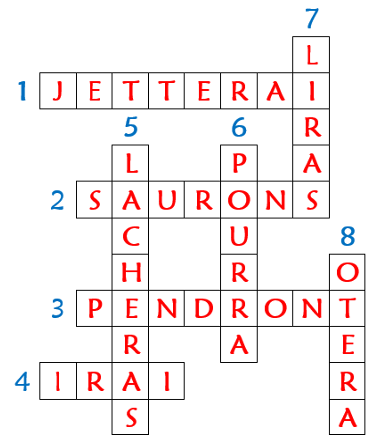 parlerrougirjeparlerairougiraituparlerasrougirasilparlerarougiranousparleronsrougironsvousparlerezrougirezilsparlerontrougiront21SERONS115ODD4OUBLIEREZRRS7IAS6PARIERONSIAA12NS3IRONTESURE10CRIERAI8RIRASROA9NETTOIERAIT